MINI BOOK REVIEWTITLE:  SECRET MISSIONAUTHOR:  A.Horowitz & A. JohnstonA VERY BRIEF SUMMARY:  It is about a 15-year -old boy who becomes an agent in the British MI6. He has to cope with a lot of dangerous situations, he gets trapped…but he finally makes it.The best part of the book: Alex, the main character, is about to die…but he finally manages to survive and save London.You should read this book because:  It’s really interesting and the plot is extremely  engaging. Once you start reading it you don't want to stop, you feel like reading it through.Review by Kostas(6th grade)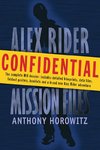 